The following pages contain a variety of probability experiments for you to try. You can choose the tasks that you find most interesting. 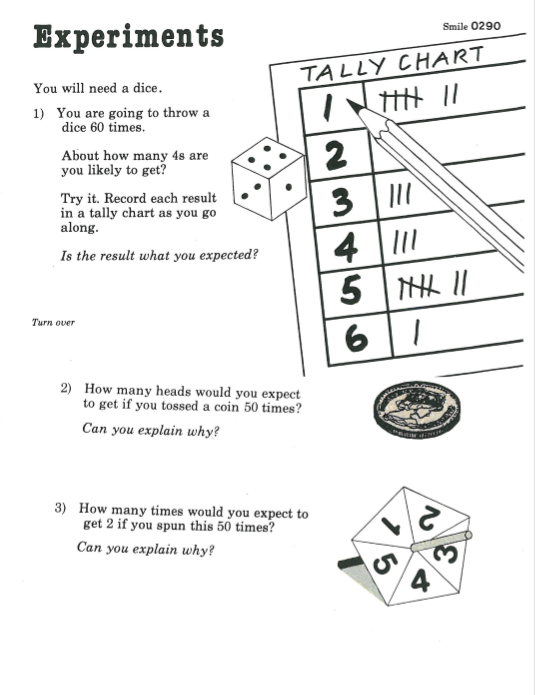 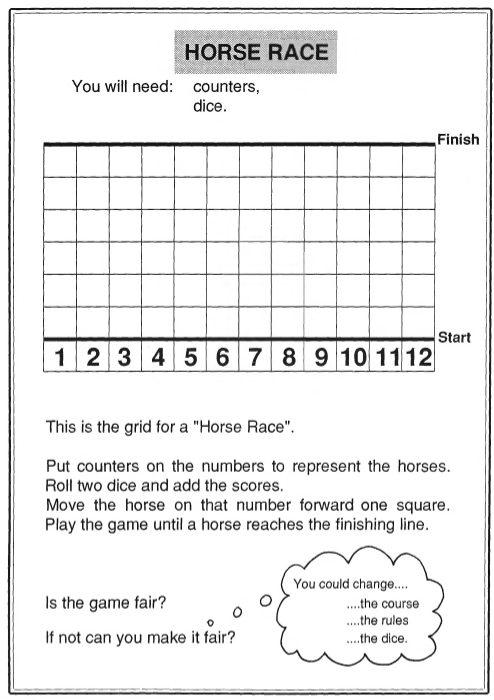 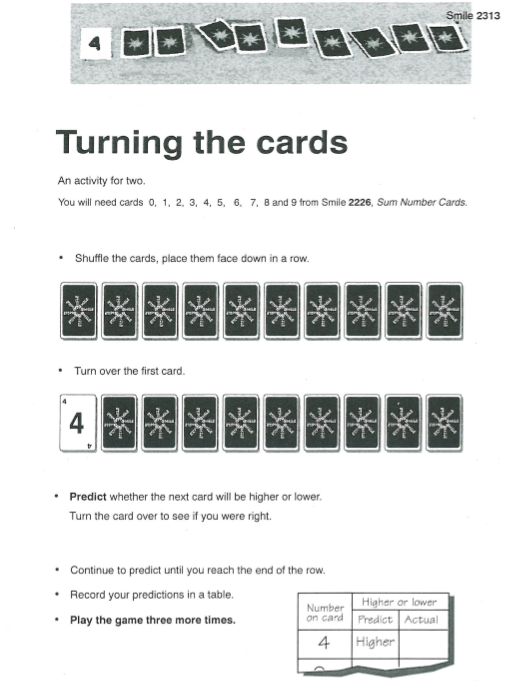 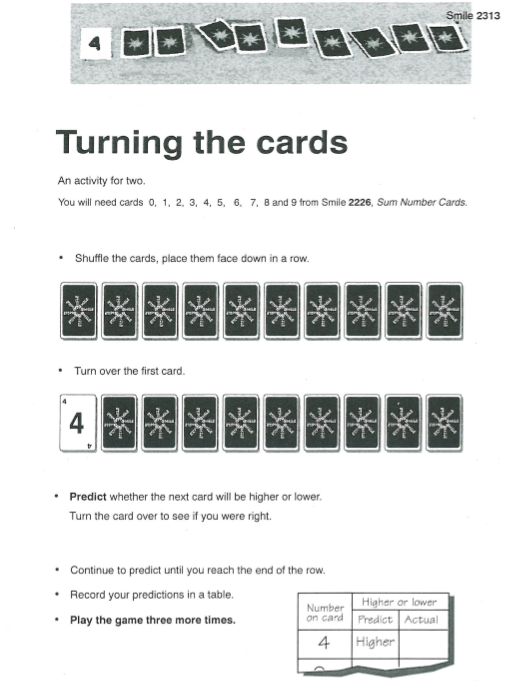 TURNING THE CARDS CONTINUED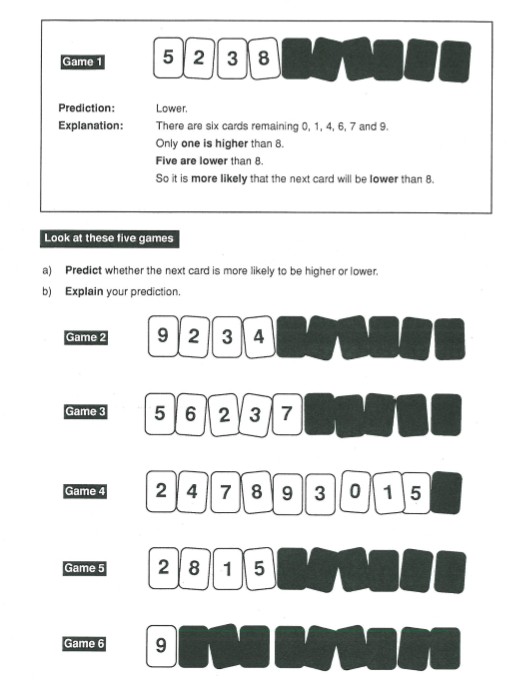 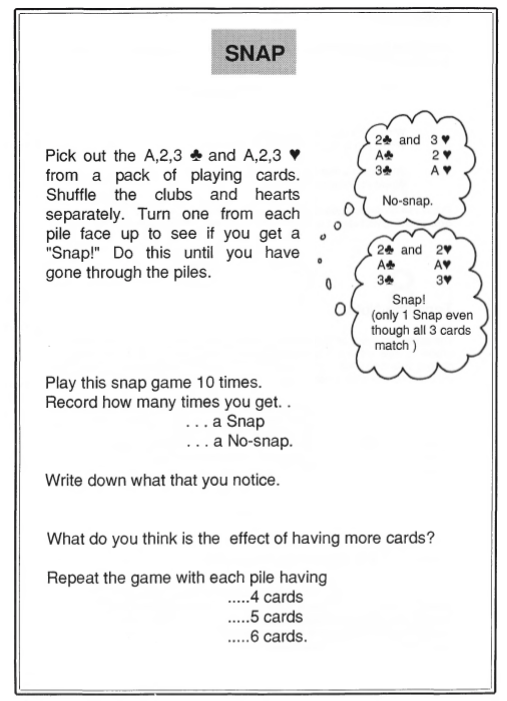 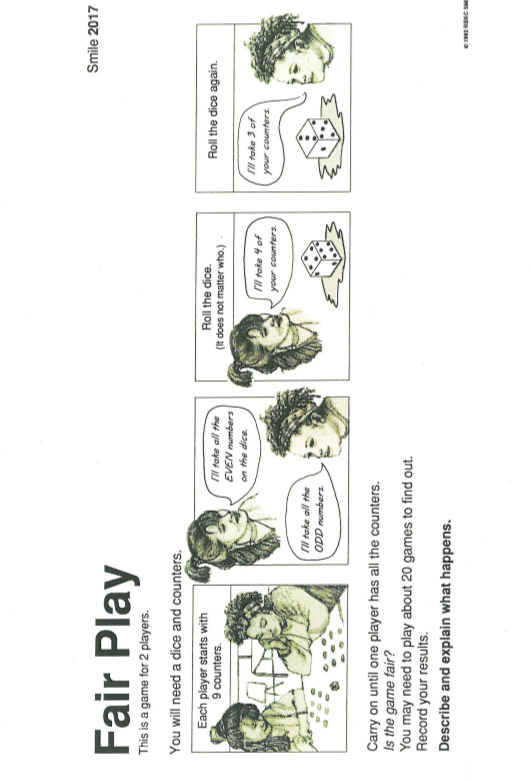 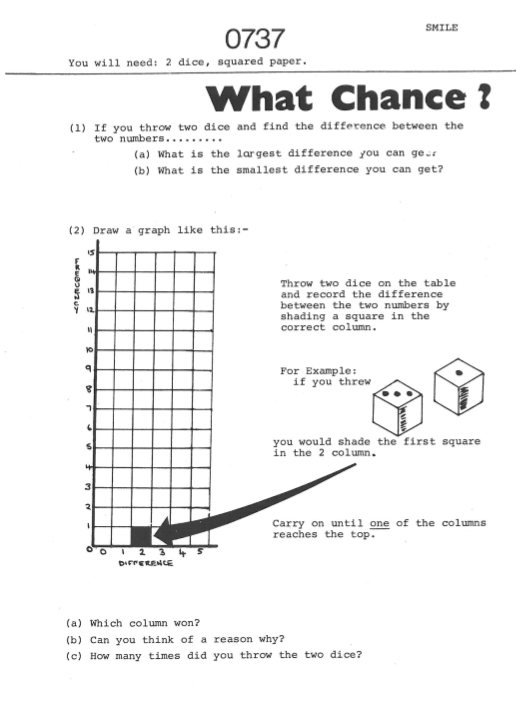 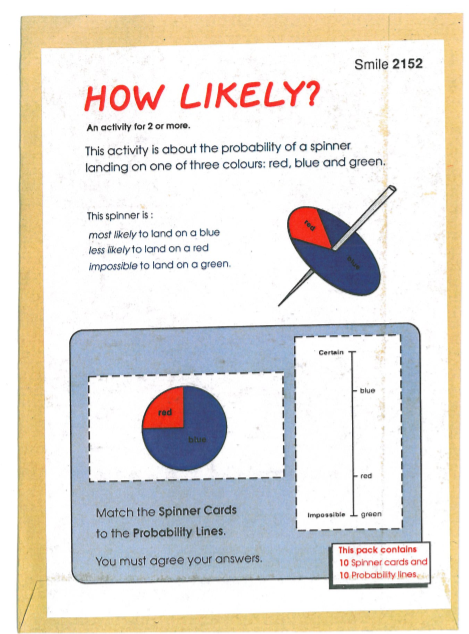 You don’t have to print and cut the cards out. You could just match the letters on the spinner cards with the numbers on the probability lines. 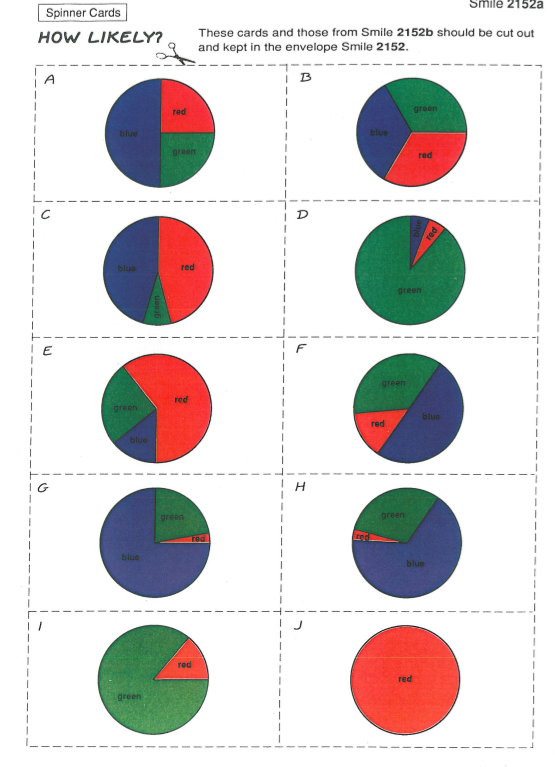 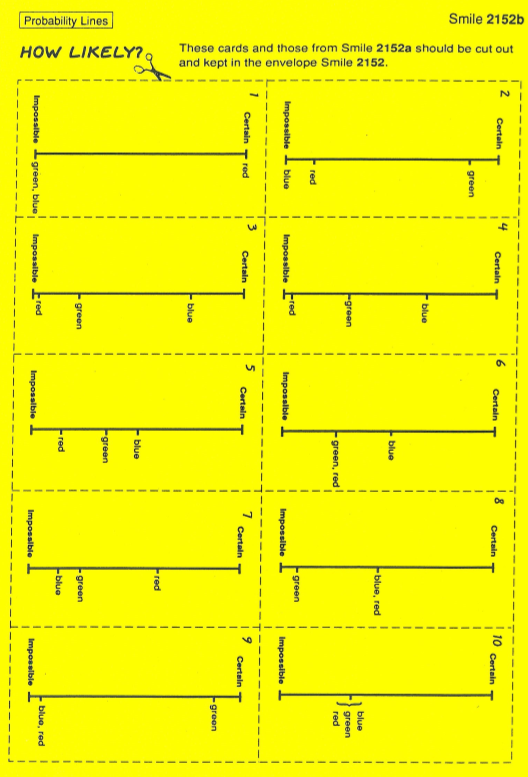 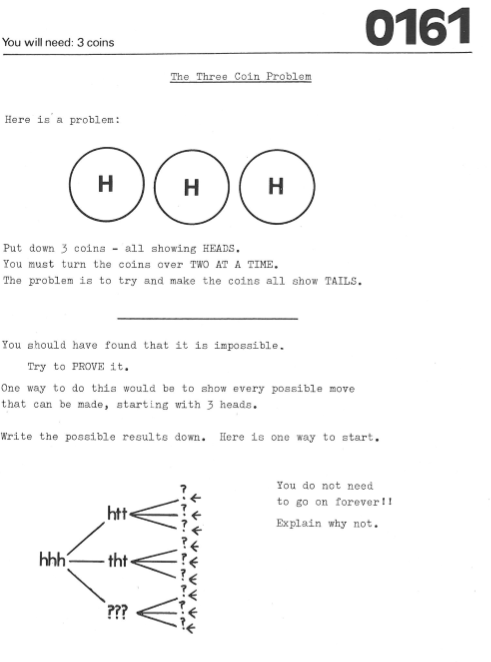 LUCKY DIP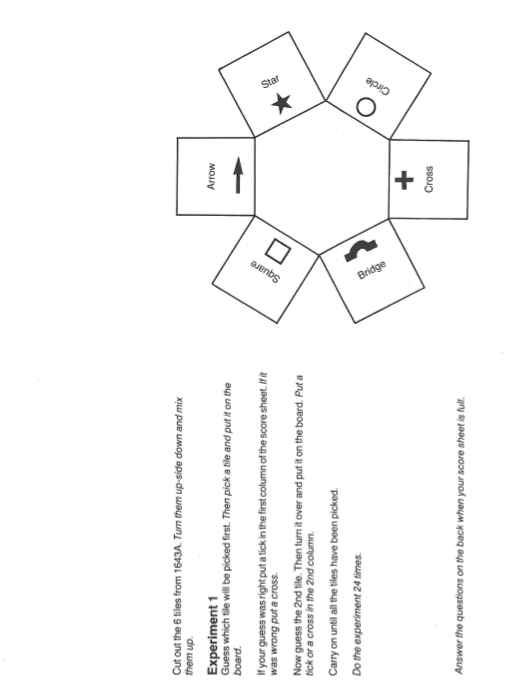 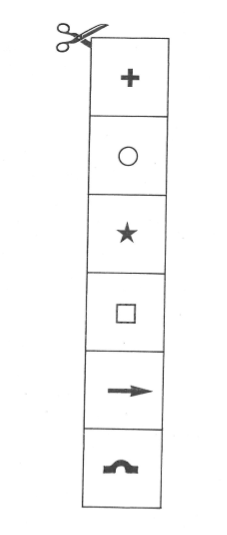 You will need the cards with different pictures in that are shown below. You don’t have to print and cut them out, you can make them yourself instead if it is easier. 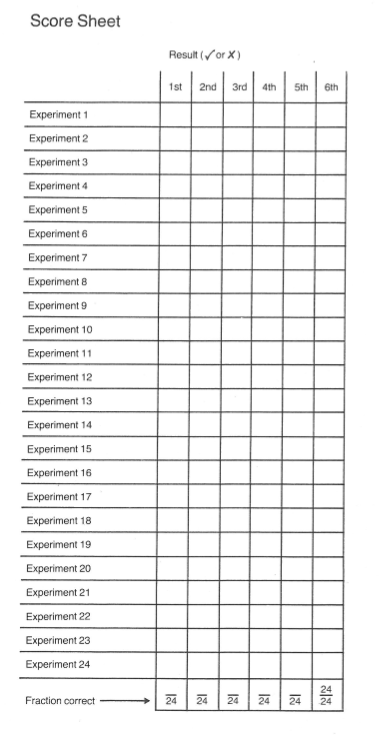 Lucky Dip Questions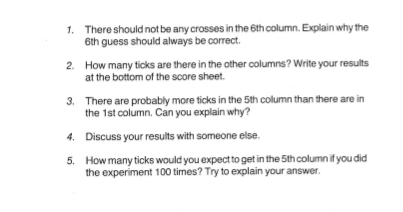 